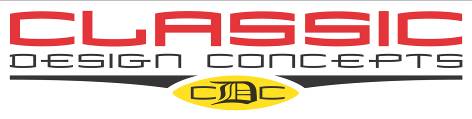 2015 Outlaw Chin Spoiler (Does not fit with Performance Package Splitter)CDC# 1511-7010-01TEST FIT BEFORE PAINTING!!!NOTE:  This product is Injection Molded UV stable TPO.  Install as is or if you prefer to paint to match, we recommend a Professional Automotive Paint Facility.  Standard Fascia paint processes should be used.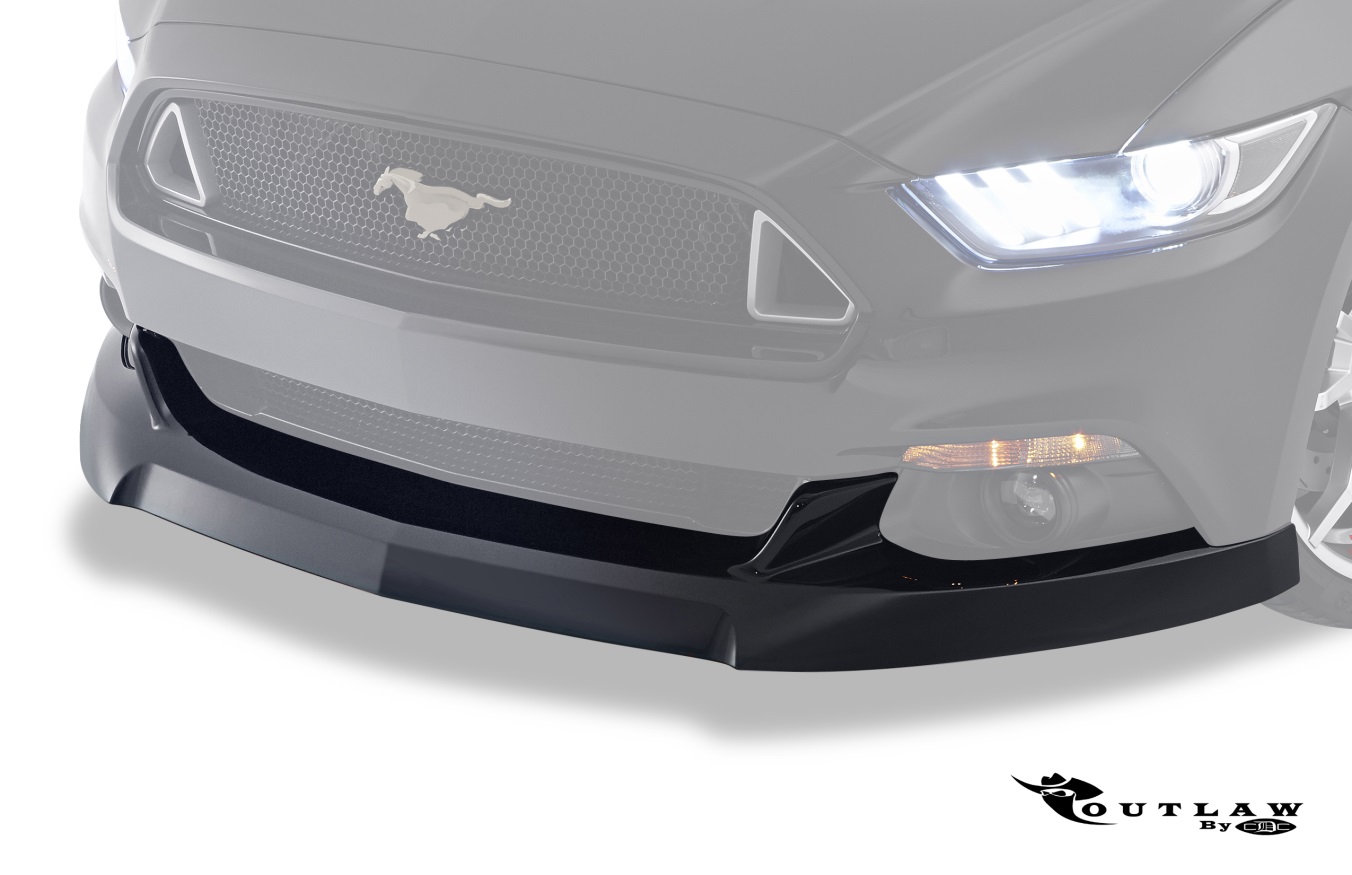 Note:  READ instructions before starting installation!!!Components:							CDC Part#1 - Outlaw Chin Spoiler					1511-2300-011 – Roll 3M ¼” & ½” Acrylic foam tape		9500352 - Alcohol Packs 						9500062 – Adhesion Promoter Packs				9500072 – Scrivets							181700Tools Required:Panel Removal (fork tool)Razor knife/bladeInstallation ProcedurePrepare the front Fascia.  Clean the surfaces shown in the pictures using the provided Alcohol Packs and allow time to dry.  Apply the provided Adhesion Promoter to the same areas and allow time to dry.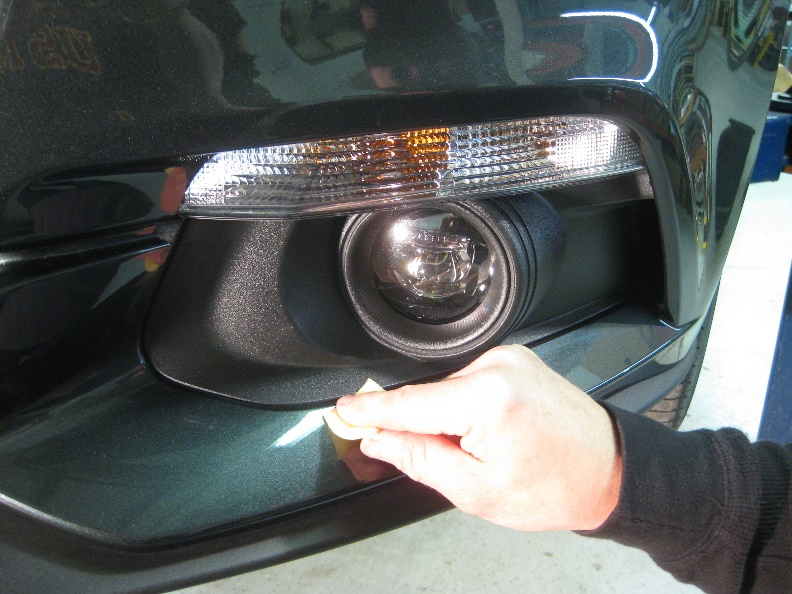 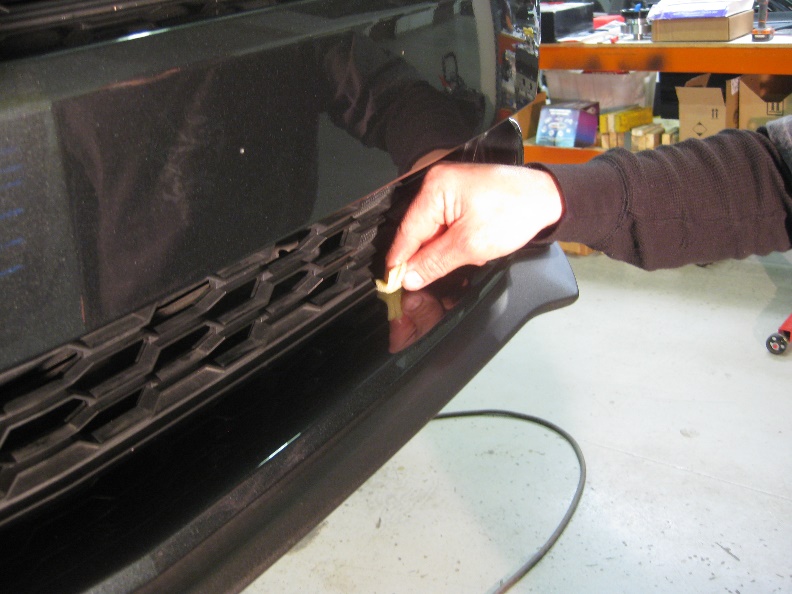 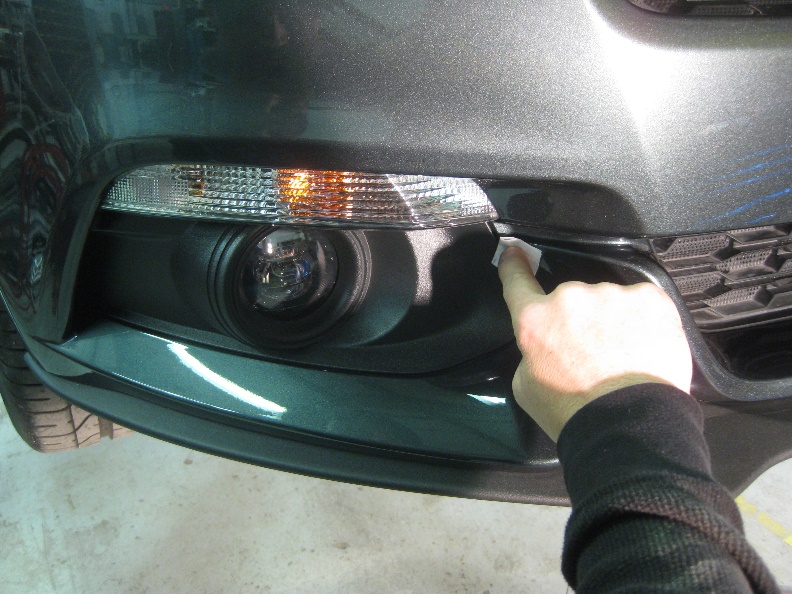 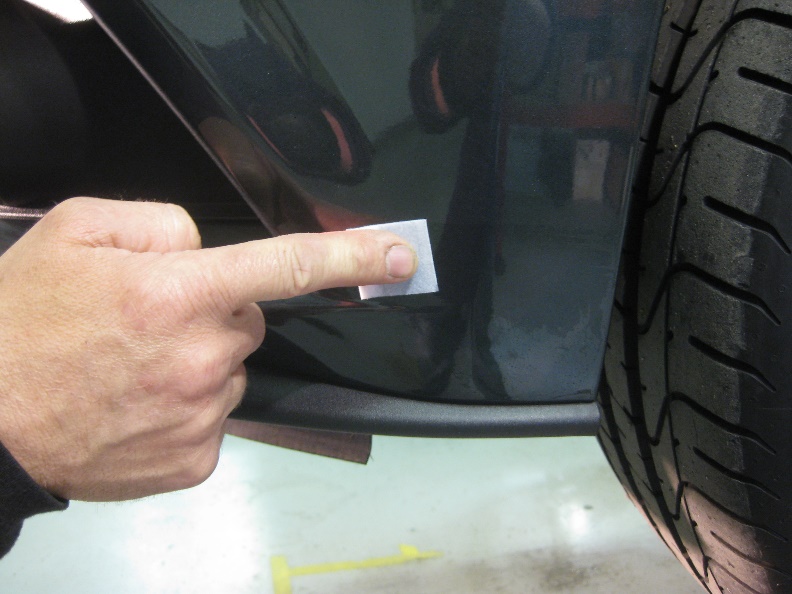 Install the provided 3M Acrylic Foam Tape as shown in pictures below.  Note: Apply tape about 1/8” away from fog light bezels and lower grille.  Press tape firmly to activate the adhesive.  Important: Create “pull tabs” with the red backing as shown.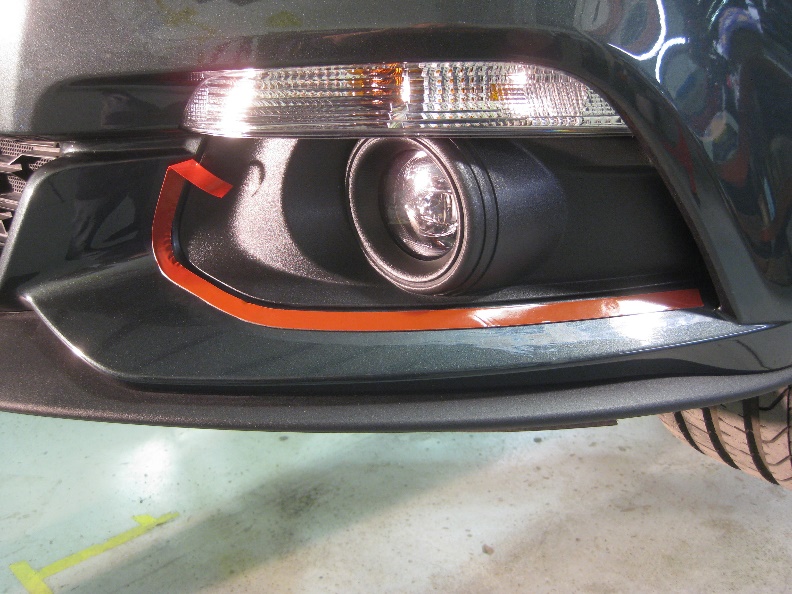 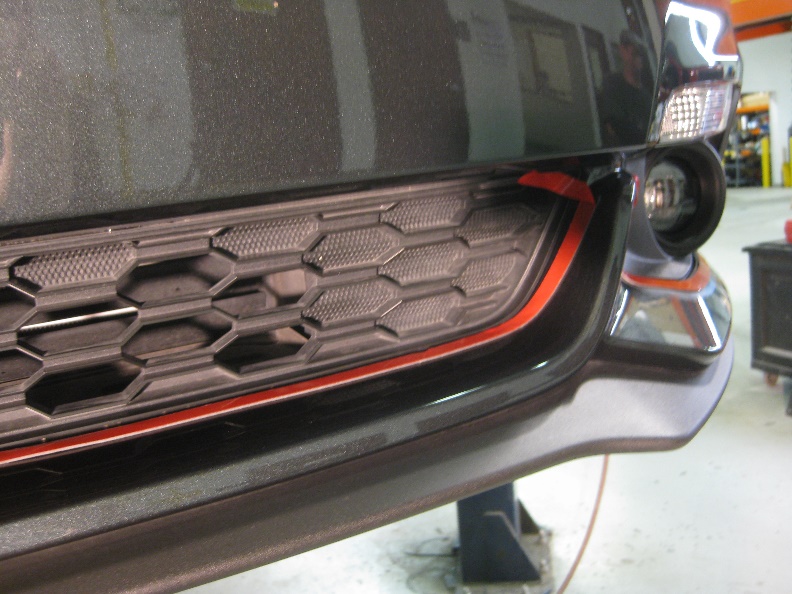 Remove factory retainers from wheel liner area, place aside as these will be reused to attach the Chin Spoiler. NOTE: You may or may not be able to reuse these fasteners to secure your Outlaw Chin, depending which fastener was used during the assembly.  We have included (2) Scrivets for your convenience, if needed.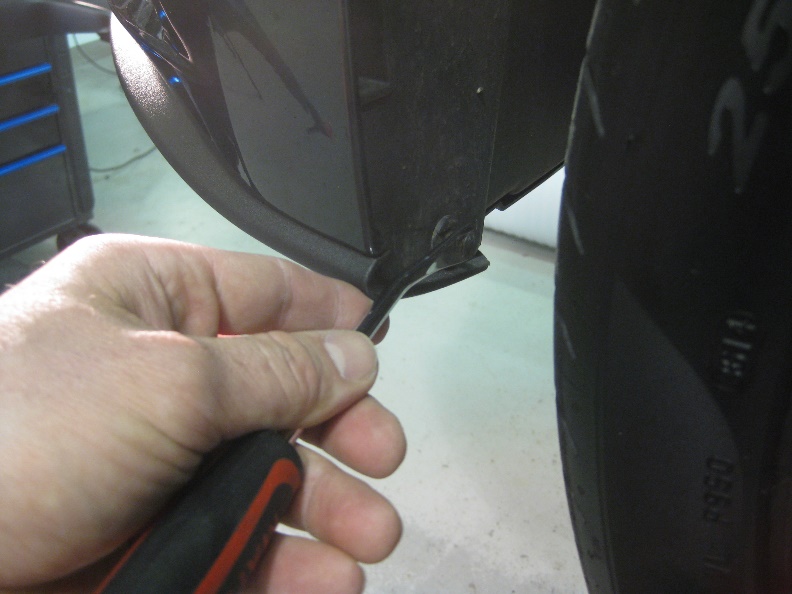 Prepare the Tape areas on the back side of the Chin Spoiler as shown.  Clean with provided Alcohol Pack, allow to dry.  Apply the provided Adhesion Promoter and allow to dry.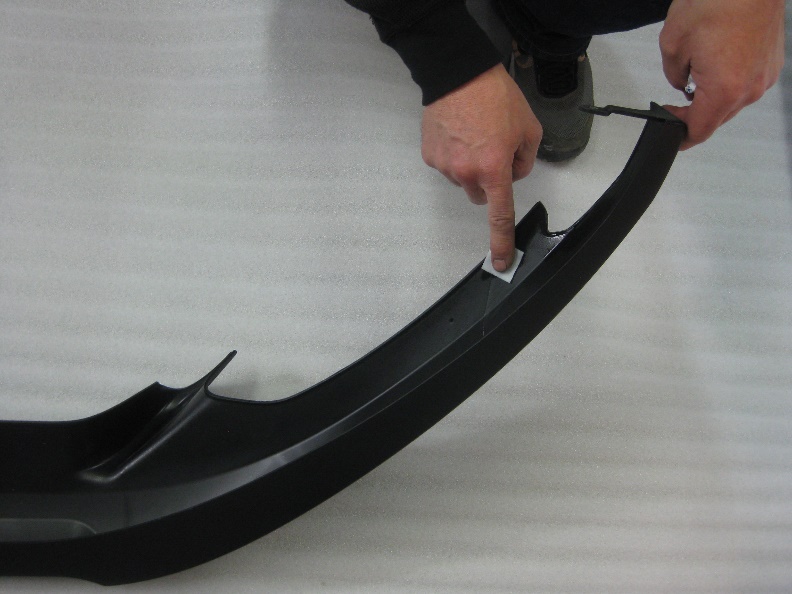 Apply the ¼” 3M Acrylic Foam Tape as shown, leaving “pull tabs” with the red backing.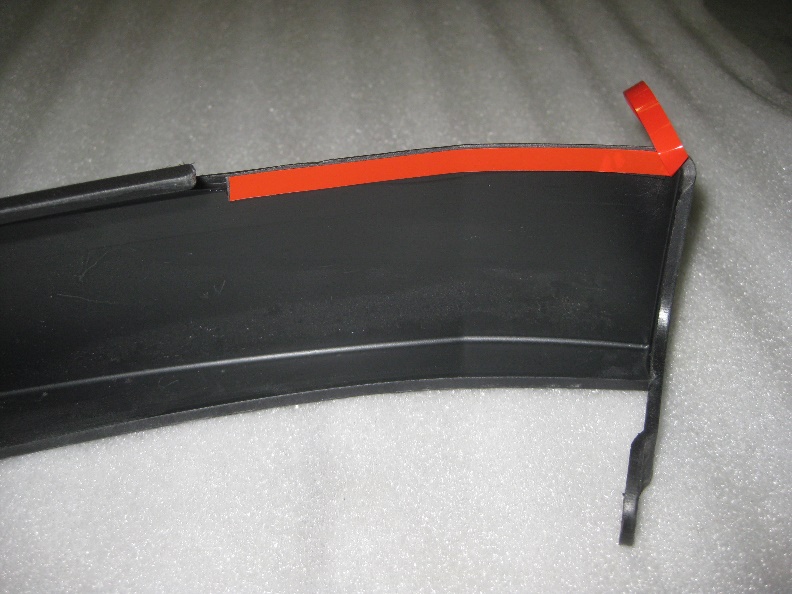 Install Chin Spoiler.  Place Chin Spoiler on the Fascia, making sure the “pull tabs” are all accessible.  Peel red backing and press Chin Spoiler firmly to activate adhesive.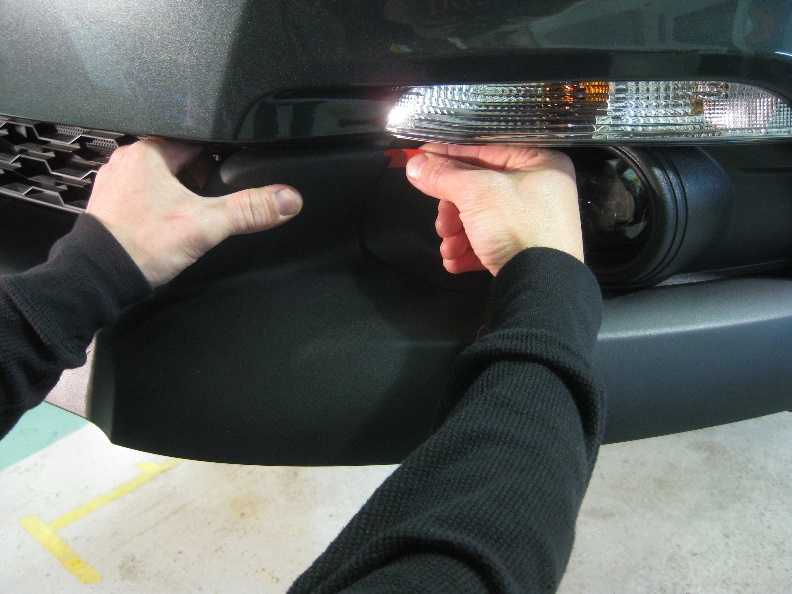 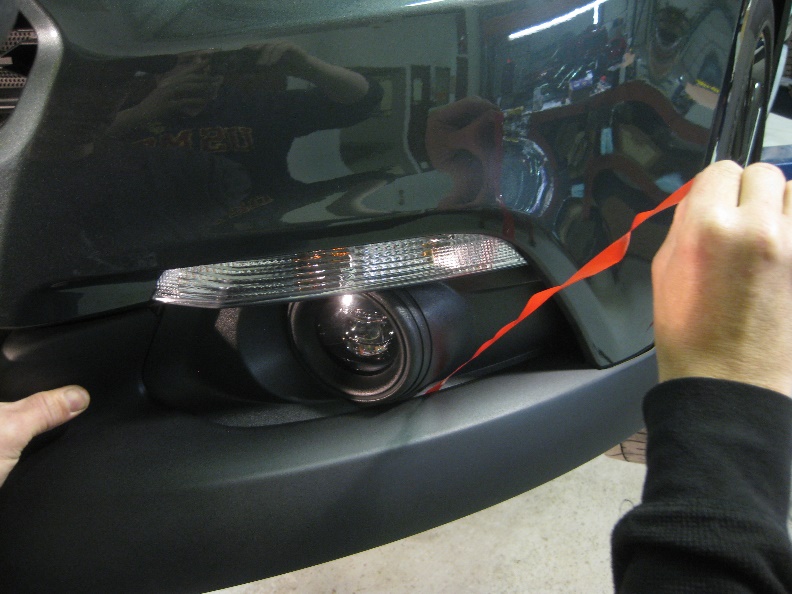 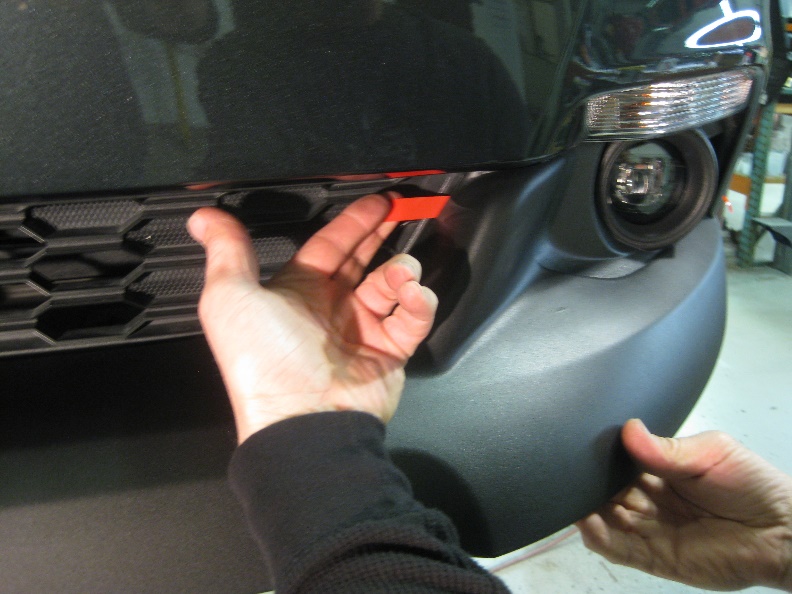 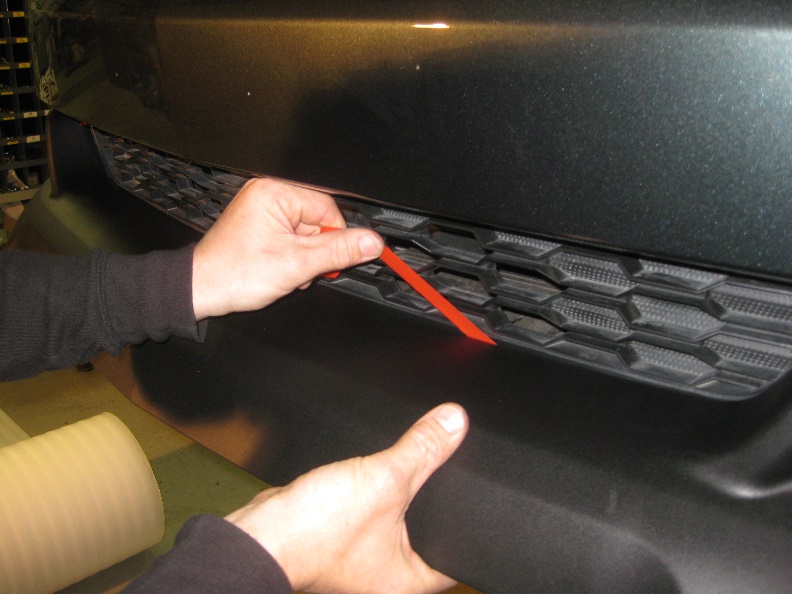 Reinstall the factory retainers removed in step #3, or use the provided Scrivets.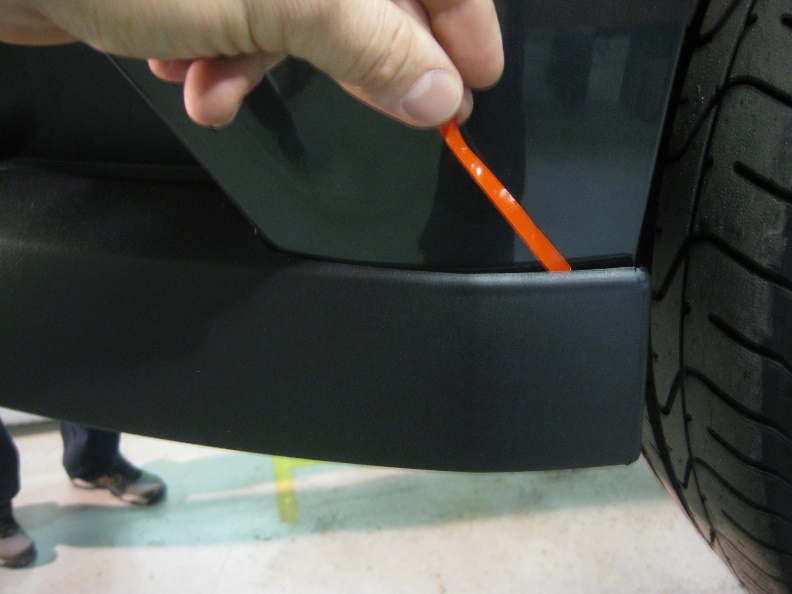 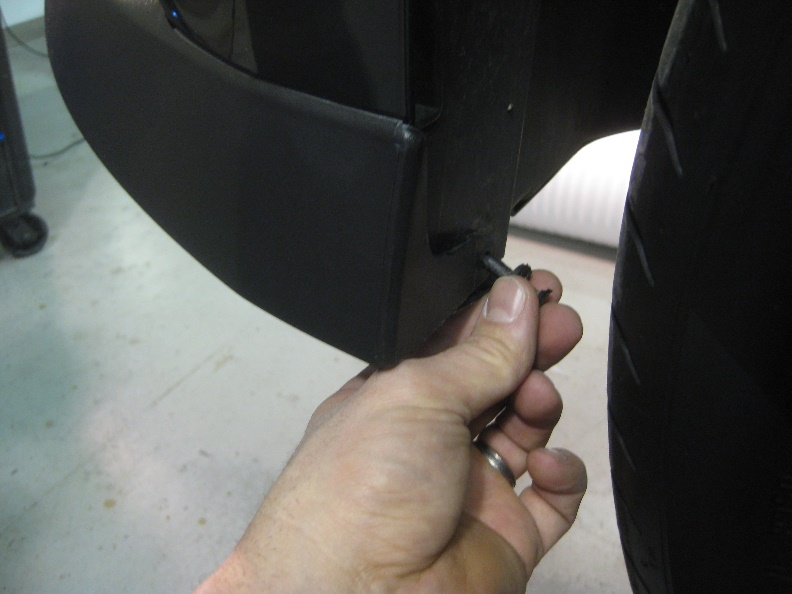 Thank you for choosing Classic Design Concepts for your restyling needs. If you have any questions or concerns regarding installation, please contact Tech@CDCdetroit.comor call 866-624-7997.